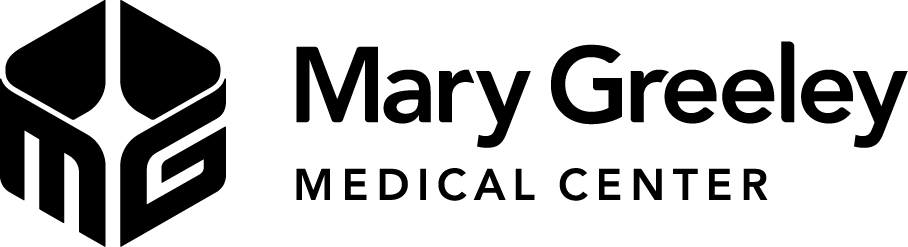 Complete the information in the sections that are checked.       Volunteer Contract I understand the policies, rules and benefits of volunteering at Mary Greeley Medical Center.  I understand that my services are voluntary and may terminate at any time.  I understand my responsibilities concerning confidentiality.  I agree to not discuss any information regarding patients, visitors, or families with anyone outside Mary Greeley Medical Center.  I understand that confidential information should only be discussed with other staff or volunteers when needed for patient care. I agree to volunteer for a minimum six month or one year commitment (depending on the assignment) to include any necessary vacation or school breaks.  I agree to abide by the tobacco campus policies.  I agree to uphold the mission, vision, and values of Mary Greeley Medical Center.  I agree to participate in facilitation of required paperwork including annual re-orientation.  I agree to abide by all rules and policies governing Mary Greeley Medical Center.Volunteer Name (Printed):	Volunteer Signature:	Date:	       Emergency Contact Information:In an EMERGENCY, please contact: First Name: ____________________________ Last Name: __________________________________Address: ___________________________ City: _________________ State: ______ Zip: __________Home Phone: __________________________ Cell Phone: __________________________________Relationship: ___________________________       Permission to Share Information:I give permission to Volunteer Services to share my picture, name, and volunteer shift with other volunteers with the same assignment.                                                                                                 ___________                                                                                                                                       Initials      Meals on Wheels Volunteers Only:I understand that Mary Greeley Medical Center’s liability insurance is primary while acting as a representative of Mary Greeley Medical Center.  This is liability coverage only.                                                                                                                                   ____________                                                                                                                                       Initials